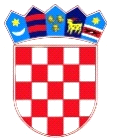 REPUBLIKA HRVATSKADUBROVAČKO-NERETVANSKA ŽUPANIJAOPĆINA TRPANJJEDINSTVENI UPRAVNI ODJELTrpanj, 17. siječnja 2019.g.			            O B A V J E S TOpćina Trpanj je uputila zahtjev Ministarstvu kulture Republike,  za pružanje investicijske potpore  za opremanje knjižnice u Trpnju. Od ukupno  626 jedinica lokalne samouprave koliko ih je uputilo svoje zahtjeve za investicijskom potporom, Ministarstvo kulture nije udovoljilo zahtjevima 425 jedinica lokalne smaouprave, dok je odbrilo financijska sredstva 201-oj  jedinici lokalne samouprave, među kojima  i Općini Trpanj,  kojoj su odobrena novčana sredstva  u iznosu od 50.000,00 kn.			                 				Pročelnica							      Nada Ivanković